ZION LUTHERAN CHURCH, WOODLAND, MI Second Sunday after Epiphany, January 17, 2021*If you are listening in your car, please tune your radio to 1620 AM*ANNOUNCEMENTS & PRELUDEGatheringThe Holy Spirit calls us together as the people of God.Confession and Forgiveness In the name of the Father, and of the ☩ Son, and of the Holy Spirit.Amen.God of all mercy and consolation, come to the help of your people, turning us from our sin to live for you alone. Give us the power of your Holy Spirit that we may confess our sin, receive your forgiveness, and grow into the fullness of Jesus Christ, our Savior and Lord.Amen.Let us confess our sin in the presence of God and of one another. Most merciful God,we confess that we are captive to sin and cannot free ourselves. We have sinned against you in thought, word, and deed, by what we have done and by what we have left undone. We have not loved you with our whole heart; we have not loved our neighbors as ourselves. For the sake of your Son, Jesus Christ, have mercy on us. Forgive us, renew us, and lead us, so that we may delight in your will and walk in your ways, to the glory of your holy name. Amen.In the mercy of almighty God, Jesus Christ was given to die for us, and for his sake God forgives us all our sins. As a called and ordained minister of the church of Christ, and by his authority, I therefore declare to you the entire forgiveness of all your sins, in the name of the Father, and of the ☩ Son, and of the Holy Spirit.Amen.Gathering Song 		“O Zion, Haste” ELW 668		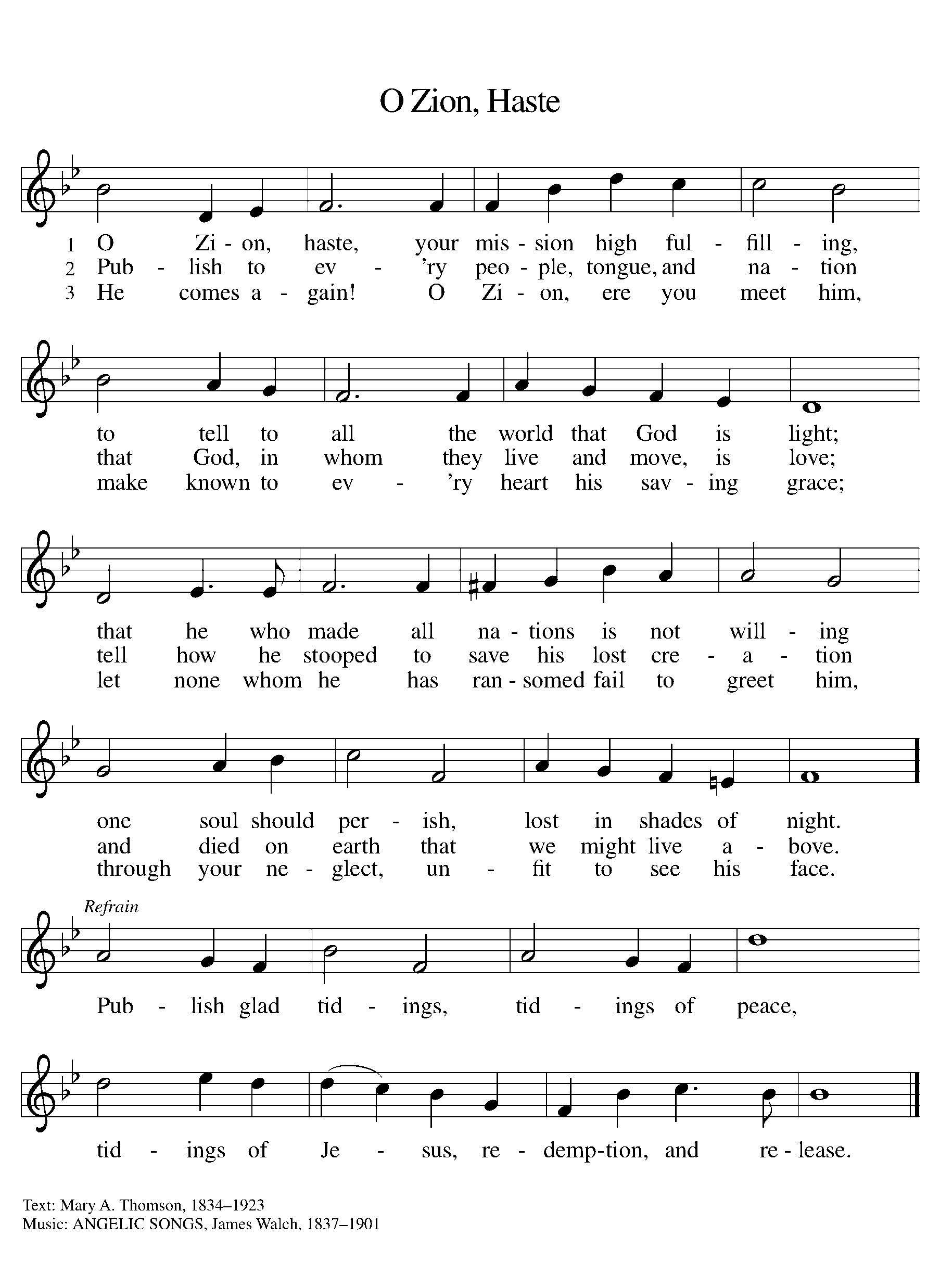 GREETINGThe grace of our Lord Jesus Christ, the love of God, and the communion of the Holy Spirit be with you all.And also with you.Prayer of the DayLet us pray together. Thanks be to you, Lord Jesus Christ, most merciful redeemer, for the countless blessings and benefits you give. May we know you more clearly, love you more dearly, and follow you more nearly, day by day praising you, with the Father and the Holy Spirit, one God, now and forever. Amen.First Reading 						 	1 Samuel 3:1-10[11-20]A reading from 1 Samuel.1Now the boy Samuel was ministering to the Lord under Eli. The word of the Lord was rare in those days; visions were not widespread.
  2At that time Eli, whose eyesight had begun to grow dim so that he could not see, was lying down in his room; 3the lamp of God had not yet gone out, and Samuel was lying down in the temple of the Lord, where the ark of God was. 4Then the Lord called, “Samuel! Samuel!” and he said, “Here I am!” 5and ran to Eli, and said, “Here I am, for you called me.” But he said, “I did not call; lie down again.” So he went and lay down. 6The Lord called again, “Samuel!” Samuel got up and went to Eli, and said, “Here I am, for you called me.” But he said, “I did not call, my son; lie down again.” 7Now Samuel did not yet know the Lord, and the word of the Lord had not yet been revealed to him. 8The Lord called Samuel again, a third time. And he got up and went to Eli, and said, “Here I am, for you called me.” Then Eli perceived that the Lord was calling the boy. 9Therefore Eli said to Samuel, “Go, lie down; and if he calls you, you shall say, ‘Speak, Lord, for your servant is listening.’ ” So Samuel went and lay down in his place.
  10Now the Lord came and stood there, calling as before, “Samuel! Samuel!” And Samuel said, “Speak, for your servant is listening.” [11Then the Lord said to Samuel, “See, I am about to do something in Israel that will make both ears of anyone who hears of it tingle. 12On that day I will fulfill against Eli all that I have spoken concerning his house, from beginning to end. 13For I have told him that I am about to punish his house forever, for the iniquity that he knew, because his sons were blaspheming God, and he did not restrain them. 14Therefore I swear to the house of Eli that the iniquity of Eli’s house shall not be expiated by sacrifice or offering forever.”
  15Samuel lay there until morning; then he opened the doors of the house of the Lord. Samuel was afraid to tell the vision to Eli. 16But Eli called Samuel and said, “Samuel, my son.” He said, “Here I am.” 17Eli said, “What was it that he told you? Do not hide it from me. May God do so to you and more also, if you hide anything from me of all that he told you.” 18So Samuel told him everything and hid nothing from him. Then he said, “It is the Lord; let him do what seems good to him.”
  19As Samuel grew up, the Lord was with him and let none of his words fall to the ground. 20And all Israel from Dan to Beer-sheba knew that Samuel was a trustworthy prophet of the Lord.] The word of the Lord. 		Thanks be to God.Psalm										 Psalm 139:1-6, 13-18  1Lord, you have | searched me out;
  O Lord, you | have known me.
 2You know my sitting down and my | rising up;
  you discern my thoughts | from afar.
 3You trace my journeys and my | resting-places
  and are acquainted with | all my ways.
 4Indeed, there is not a word | on my lips,
  but you, O Lord, know it | altogether. R
 5You encompass me, behind | and before,
  and lay your | hand upon me.
 6Such knowledge is too wonder- | ful for me;
  it is so high that I cannot at- | tain to it.
 13For you yourself created my | inmost parts;
  you knit me together in my | mother’s womb.
 14I will thank you because I am mar- | velously made;
  your works are wonderful, and I | know it well. 
 15My body was not hid- | den from you,
  while I was being made in secret and woven in the depths | of the earth.
 16Your eyes beheld my limbs, yet unfinished in the womb; all of them were written | in your book;
  my days were fashioned before they | came to be.
 17How deep I find your | thoughts, O God!
  How great is the | sum of them!
 18If I were to count them, they would be more in number | than the sand;
  to count them all, my life span would need to | be like yours. Second Reading								1 Corinthians 6:12-20A reading from 1 Corinthians.12“All things are lawful for me,” but not all things are beneficial. “All things are lawful for me,” but I will not be dominated by anything. 13“Food is meant for the stomach and the stomach for food,” and God will destroy both one and the other. The body is meant not for fornication but for the Lord, and the Lord for the body. 14And God raised the Lord and will also raise us by his power. 15Do you not know that your bodies are members of Christ? Should I therefore take the members of Christ and make them members of a prostitute? Never! 16Do you not know that whoever is united to a prostitute becomes one body with her? For it is said, “The two shall be one flesh.” 17But anyone united to the Lord becomes one spirit with him. 18Shun fornication! Every sin that a person commits is outside the body; but the fornicator sins against the body itself. 19Or do you not know that your body is a temple of the Holy Spirit within you, which you have from God, and that you are not your own? 20For you were bought with a price; therefore glorify God in your body.The word of the Lord.Thanks be to God.Gospel AcclamationAlleluia, Lord, to whom shall we go?Alleluia. You have the words of eternal life.Alleluia, alleluia.Gospel 									John 1:43-51The holy gospel according to John.Glory to you, O Lord.43The next day Jesus decided to go to Galilee. He found Philip and said to him, “Follow me.” 44Now Philip was from Bethsaida, the city of Andrew and Peter. 45Philip found Nathanael and said to him, “We have found him about whom Moses in the law and also the prophets wrote, Jesus son of Joseph from Nazareth.” 46Nathanael said to him, “Can anything good come out of Nazareth?” Philip said to him, “Come and see.” 47When Jesus saw Nathanael coming toward him, he said of him, “Here is truly an Israelite in whom there is no deceit!” 48Nathanael asked him, “Where did you get to know me?” Jesus answered, “I saw you under the fig tree before Philip called you.” 49Nathanael replied, “Rabbi, you are the Son of God! You are the King of Israel!” 50Jesus answered, “Do you believe because I told you that I saw you under the fig tree? You will see greater things than these.” 51And he said to him, “Very truly, I tell you, you will see heaven opened and the angels of God ascending and descending upon the Son of Man.”The gospel of the Lord.Praise to you, O Christ.SERMON 			Pastor Becky Ebb Speese		Hymn of the Day		“Will You Come and Follow Me?” 	ELW 798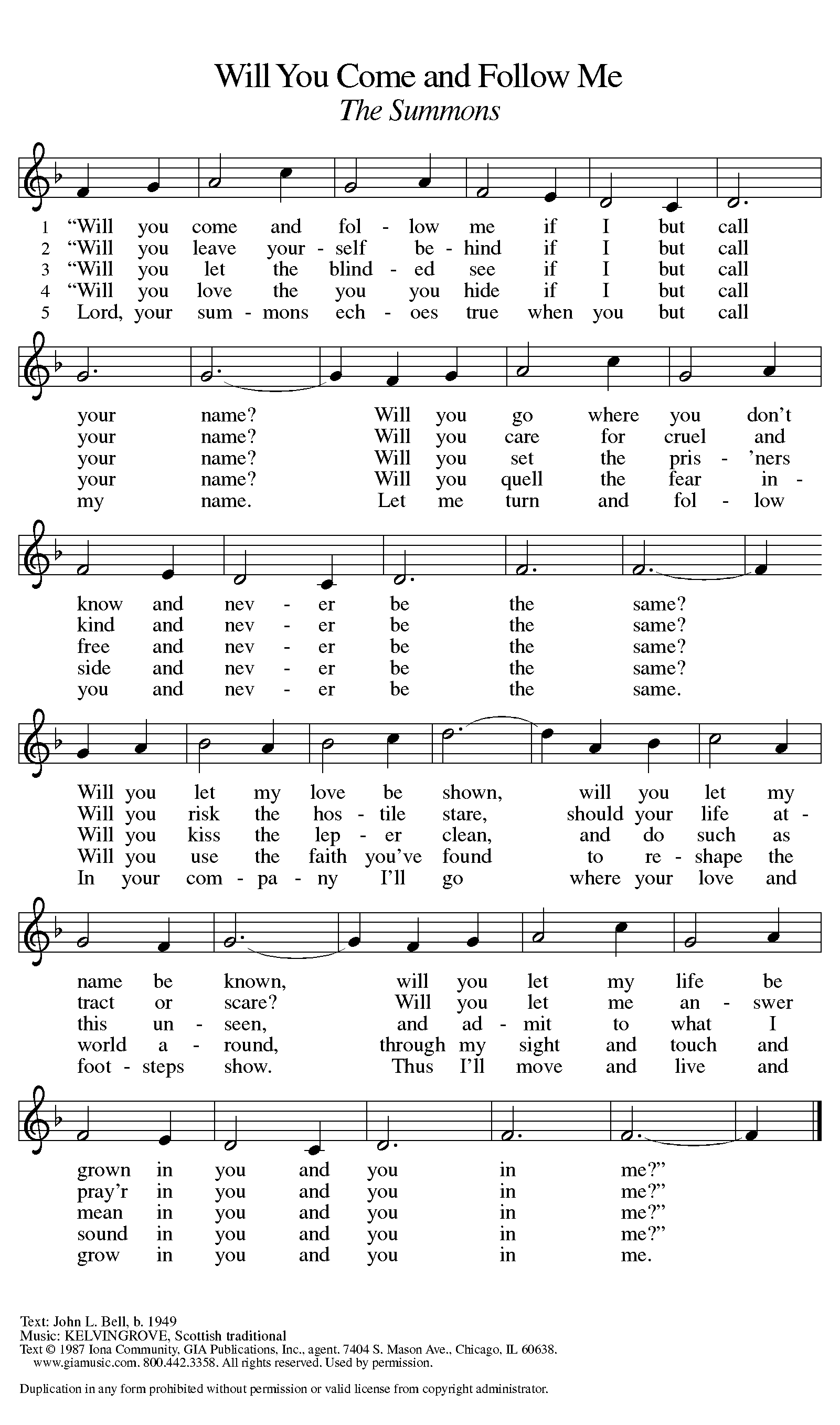 cREEDI believe in God, the Father almighty,creator of heaven and earth.I believe in Jesus Christ, God’s only Son, our Lord,who was conceived by the Holy Spirit,born of the virgin Mary,suffered under Pontius Pilate,was crucified, died, and was buried;he descended to the dead.*On the third day he rose again;he ascended into heaven,he is seated at the right hand of the Father,and he will come to judge the living and the dead.I believe in the Holy Spirit,the holy catholic church,the communion of saints,the forgiveness of sins,the resurrection of the body,and the life everlasting. Amen.*Or, “he descended into hell,” another translation of this text in widespread use.Prayers of IntercessionGuided by Christ made known to the nations, let us offer our prayers for the church, the world, and all people in need.A brief silence.For the body of Christ gathered throughout the world and for all servants of the gospel, that following Jesus, the church lives out its calling every day. We pray especially for St. Paul Lutheran Church and Rev. John shipman, let us pray.Have mercy, O God.For the well-being of creation, for plants and animals, and for all that God has marvelously made, that we serve as wise stewards of Earth, our home, let us pray.Have mercy, O God.For police officers and firefighters, for attorneys and paralegals, for peacekeepers and military personnel, and for the leaders of governments, that they provide protection to all people, especially the most vulnerable, let us pray.Have mercy, O God.For those lacking food or shelter, for those who are sick or grieving, and for those who are imprisoned or homebound, that God console all who suffer, let us pray.Have mercy, O God.For our neighborhood, for visitors joining us for the first time or returning, and for those absent from our assembly, that all who seek to know God are nourished by word and sacrament, let us pray.Have mercy, O God.O God, we are living in a challenging time as we await the inauguration of president-elect, Joe Biden and vice-president-elect, Kamala Harris. In this time when potential violence is anticipated, where our hearts and fearful and constricted, grant courage and hope. Where anxiety is infectious and widening, grant peace and reassurance. Where distrust twists our thinking, grant healing and illumination. In our conflicts, help us to confront one another without hatred or bitterness, to listen to your voice amid competing claims, and to work together with mutual forbearance and respect. All these things we ask in the name of Jesus Christ, our Savior and Lord, let us pray.Have mercy, O God.In thanksgiving for the saints who have gone before us, that their lives give us a vision of the gospel in action, let us pray.Have mercy, O God.Merciful God, hear the prayers of your people, spoken or silent, for the sake of the one who dwells among us, your Son, Jesus Christ our Savior.Amen.Peace The peace of Christ be with you always.And also with you.Offering & Offering Prayer Let us pray. God our provider, you have not fed us with bread alone, but with words of grace and life. Bless us and these your gifts, which we receive from your bounty, through Jesus Christ our Lord.Amen.Thanksgiving at the Table In the night in which he was betrayed,our Lord Jesus took bread, and gave thanks;broke it, and gave it to his disciples, saying:Take and eat; this is my body, given for you.Do this for the remembrance of me.Again, after supper, he took the cup, gave thanks,and gave it for all to drink, saying:This cup is the new covenant in my blood,shed for you and for all people for the forgiveness of sin.Do this for the remembrance of me.Lord’s Prayer Lord, remember us in your kingdom and teach us to pray.Our Father, who art in heaven,hallowed be thy name,thy kingdom come,thy will be done,on earth as it is in heaven.Give us this day our daily bread;and forgive us our trespasses,as we forgive thosewho trespass against us;and lead us not into temptation,but deliver us from evil.For thine is the kingdom,and the power, and the glory,forever and ever. Amen.COMMUNIONThe body and blood of our Lord Jesus Christ is given and shed for you. You may receive your communion elements.SendingGod blesses us and sends us in mission to the world.BlessingThe God of steadfastness and encouragementgrant you to live in harmony with one another,in accordance with Christ Jesus.Amen.The God of hope fill you with all joy and peace in believing,so that you may abound in hope by the power of the Holy Spirit.Amen.The God of all grace ☩ bless you now and forever.Amen.Sending SonG	“Here I Am, Lord” ELW 574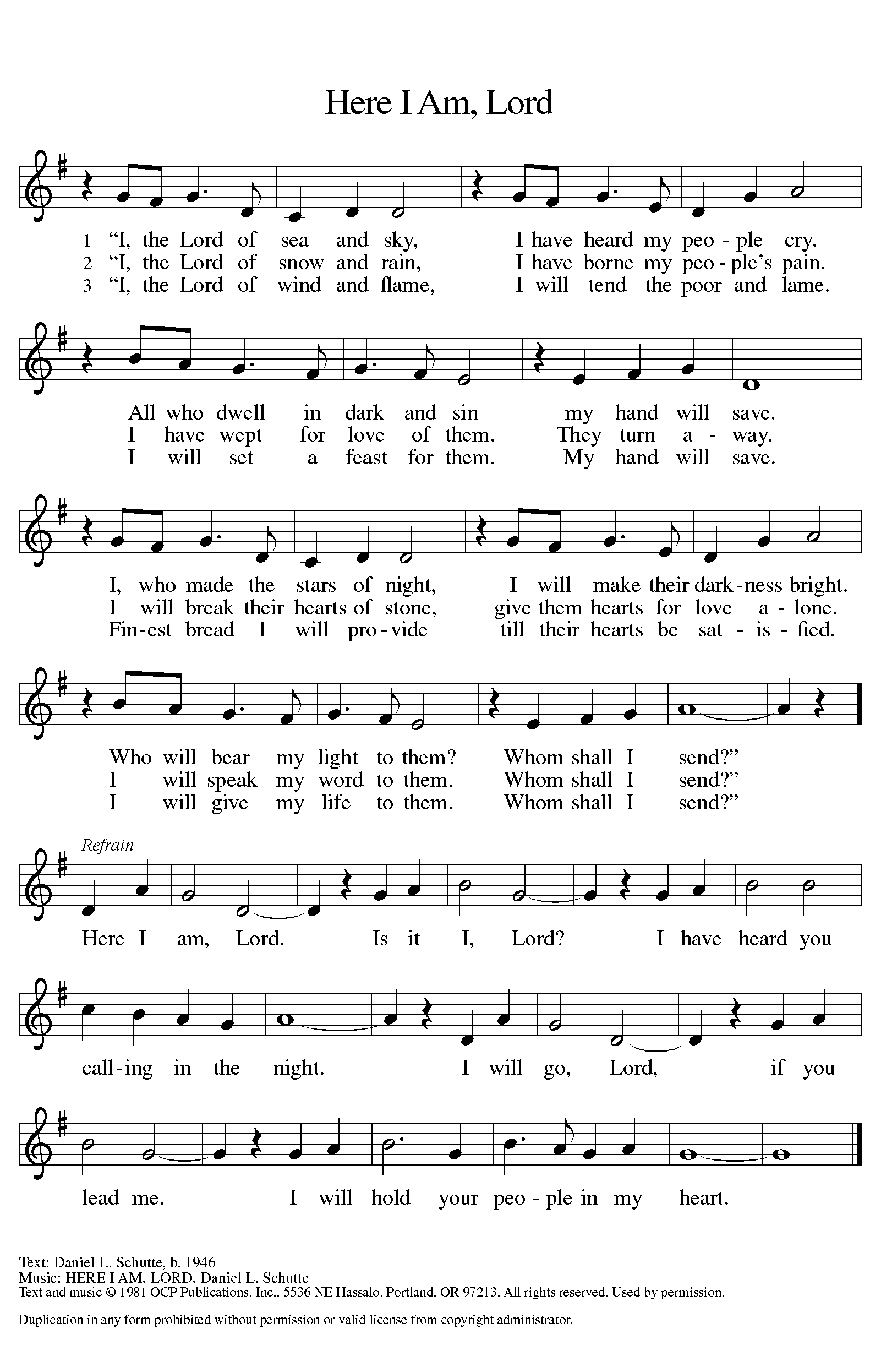 Dismissal Go in peace. Christ is with you.Thanks be to God.From sundaysandseasons.com. Copyright © 2017 Augsburg Fortress. All rights reserved.THANK YOU TO ALL WHO SERVED TODAY:Presider: Rebecca Ebb-SpeeseMusician: Martha YoderElder: Jolene GriffinTrustee: Jerry EnglesOffering counters: Doug Mackenzie and Mike JohnsonANNOUNCEMENTSThere will be a brief meeting after service today.Zion is starting a tech team to do the live stream for our services. Paul Meade will be glad to train people. Please let Pastor Becky or Paul know if you would like to serve in this way.We are still in need of lay preachers for Feb 21 and April 18. Please see Pastor Becky if you are interested.Please join us in praying this week for a peaceful inauguration: O God, we are living in a challenging time as we await the inauguration of president-elect, Joe Biden and vice-president-elect, Kamala Harris. In this time when potential violence is anticipated, where our hearts and fearful and constricted, grant courage and hope. Where anxiety is infectious and widening, grant peace and reassurance. Where distrust twists our thinking, grant healing and illumination. In our conflicts, help us to confront one another without hatred or bitterness, to listen to your voice amid competing claims, and to work together with mutual forbearance and respect. All these things we ask in the name of Jesus Christ, our Savior and Lord. Amen.(adapted from ELW Civic Life, Government, Nations, pg. 76)Council has voted to suspend in-person services until the positivity rate drops to 3%. People may continue to listen to the service in the parking and the service will be streamed. Counters Needed. We are in need of a few more people to serve as volunteer counters for Sunday Offerings.  If you are willing to serve in this role, please let Martha or Karen know. Thank you.